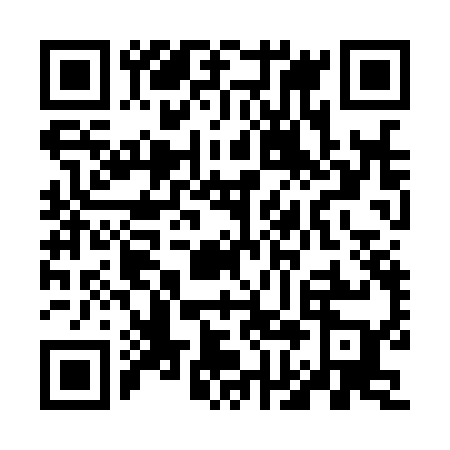 Ramadan times for Abid Lodo, PakistanMon 11 Mar 2024 - Wed 10 Apr 2024High Latitude Method: Angle Based RulePrayer Calculation Method: University of Islamic SciencesAsar Calculation Method: ShafiPrayer times provided by https://www.salahtimes.comDateDayFajrSuhurSunriseDhuhrAsrIftarMaghribIsha11Mon5:225:226:3912:353:596:326:327:5012Tue5:215:216:3812:353:596:336:337:5013Wed5:195:196:3712:353:596:336:337:5114Thu5:185:186:3612:353:596:346:347:5115Fri5:175:176:3512:344:006:346:347:5216Sat5:165:166:3412:344:006:356:357:5217Sun5:155:156:3312:344:006:356:357:5318Mon5:145:146:3112:334:006:366:367:5419Tue5:135:136:3012:334:006:366:367:5420Wed5:115:116:2912:334:006:376:377:5521Thu5:105:106:2812:334:006:376:377:5522Fri5:095:096:2712:324:006:386:387:5623Sat5:085:086:2612:324:006:386:387:5724Sun5:075:076:2512:324:006:396:397:5725Mon5:055:056:2412:314:006:406:407:5826Tue5:045:046:2212:314:006:406:407:5827Wed5:035:036:2112:314:006:416:417:5928Thu5:025:026:2012:304:006:416:418:0029Fri5:015:016:1912:304:006:426:428:0030Sat4:594:596:1812:304:006:426:428:0131Sun4:584:586:1712:304:006:436:438:011Mon4:574:576:1612:293:596:436:438:022Tue4:564:566:1512:293:596:446:448:033Wed4:544:546:1412:293:596:446:448:034Thu4:534:536:1212:283:596:456:458:045Fri4:524:526:1112:283:596:456:458:056Sat4:514:516:1012:283:596:466:468:057Sun4:504:506:0912:283:596:466:468:068Mon4:484:486:0812:273:596:476:478:079Tue4:474:476:0712:273:596:476:478:0710Wed4:464:466:0612:273:586:486:488:08